REQUERIMENTO Nº 1275/2018Requer informações do Poder Executivo Municipal, e órgãos competentes, sobre a gratuidade dos primeiros 15 minutos no sistema de pagamento rotativo no Município;Senhor Presidente,Senhores Vereadores, CONSIDERANDO que, fomos procurados por usuários que utilizam o sistema rotativo pago; e questionaram sobre o modo de notificação dos primeiros 15 minutos gratuitos no estacionamento rotativo pago;CONSIDERANDO que, a reclamação desses usuários se deve ao fato de serem multados sem antes haver uma notificação do tempo restante; REQUEIRO que, nos termos do Art. 10, Inciso X, da Lei Orgânica do município de Santa Barbara d´Oeste, combinado com o Art. 63, Inciso IX, do mesmo diploma legal, seja oficiado Excelentíssimo Senhor Prefeito Municipal para que encaminhe a esta Casa de Leis as seguintes informações:1) O veículo estacionado na área de estacionamento rotativo pago ; e que, está dentro do período inicial de 15 minutos de permanência gratuita é notificado sobre o tempo que ainda lhe resta de permanência no local? Ou essa notificação só é feita ao final dos 15 minutos? 2) Haveria possibilidade de notificar os veículos do tempo que resta para permanência no local, como por exemplo faltando 5 minutos, caso isso ainda não seja procedimento das agentes?3) Caso o mesmo veículo estacione em vários locais dentro do período de 15 minutos da gratuidade, esses são contados corridos ou a contagem do tempo se inicia novamente?4) - Apresente outras informações que julgar relevantes sobre o assunto. Plenário “Dr. Tancredo Neves”, 25 de Setembro de 2.018.Marcos Antonio Rosado MarçalMarcos Rosado-vereador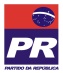 